CURRICULUM VITAE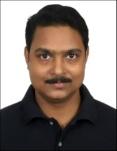 - To continue my journey as a language translator. - To establish good reputation by working online from my home.- To help people by offering my skills as a freelancer.I, Saibal Banerjee, a native Bengali, have been working as an English-Bengali translator since 2019.I was working as Medical Transcriptionist since 2004, but due to passion for translation, I decide to become a full-time translator in 2018 and started to take all those necessary steps regarding that.  From 2019, I started working as a full-time freelance translator.Being worked as a Medical Transcriptionist for more than a decade (12 Years), Medical is my preferable domain. Besides this, I do have good grasp of Psychology, Science, Arts and Humanities, Biology / Biotechnology, History, Media and Entertainment, Technology, Cooking, Sports, Vedic Astrology, Finance, and Cryoptocurrency.Along with Bengali, I do have good grasp in Hindi like bilingual as I am using this language since my childhood.At present, my language pair is English-Bengali and English-Hindi.Nowadays, along with translation and transcription, I started localizing and subtitling videos in Bengali and Hindi. I have also started exploring the field of Transcreation recently for over few months.Summary:10th Standard -	New Andul H. C. School, Howrah.[W.B.S.E] in 1995.12th Standard -	PrabhuJagatBandhu College, Howrah [W.B.H.S.E] in 1998.Graduation (B.A.) 	-	Dr. Kanai Lal Bhattacharya College, [C.U] in 2003.Certificate Course:Completed 6 months of certificate course in Medical Transcription from Infovision Software Pvt. Ltd. [Kolkata] in 2004.Translation Skills	:	Can translate well English-Bengali andEnglish-Hindi documents.Subtitling Skills			:	Can appropriately create subtitles for videoin Bengali and HindiTranscription Skills	:	Can transcribe English, Bengali, or HindiAudios or videos with good accuracy.Transcreation Skills		:	Can transcreate Bengali and Hindi sentencesvery well.Computer Skills			:	Can proficiently use MS Office and do haveknowledge in CAT tools like Memosource.Four Years.  Started working as a freelance translator four years ago.  I can deliver around 2000 words per day maintaining good quality. I use Memsource CAT tool and my language pair at present is English-Bengali and English-Hindi.  I also know Wordfast.Six Months.  Started working as a freelance transcreator for over 6 months. I can transcreate 800 words per day.One Year.  Started working as a freelance subtitler for videos over One year. Do have little knowledge of Subtitle Edit. Can create subtitle for English, Hindi, Bengali videos in .Srt or any other formats.12 Years. Worked as Medical Transcriptionist for over a decade using Express scribe software.  At present, working as English-English, Hindi-Hindi, and Bengali-Bengali transcriber. Do have little knowledge of Loft 2.0.Name					:  Saibal BanerjeeFather’s Name			:  Late Pranab Kumar BanerjeeDate of Birth			:  30th January 1977Nationality				:  Indian.Date	:							_____________________________ (Saibal Banerjee)SAIBAL BANERJEEC/O:  Late Pranab Kr. Banerjee,Vill: AndulPurbapara,P.O.: Andul-Mouri,Dist: Howrah-711302.E-Mail:saibalbanerjee2003@gmail.comMobile: +91-9836996711(Whatsapp)Skype:saibalbanerjee2003@gmail.comCareer ObjectivePresent StatusEducational QualificationSkillsTranslation ExperienceTranscreation ExperienceSubtitling ExperienceTranscription ExperiencePersonal Information